English for Mining Engineers (C.В. Суховецька) For Third year students (ГЕФ)To-do list (список завдань):Unit VIII - Mine Managers P. 61-62 Sience Vocabulary – using dictionary write down transcription to the words, listen to the speaker, read the words by yourself, try to memorise.https://www.macmillandictionary.com/dictionary/british/earth_1Make up 8 sentences with new words.  P.61-62P. 62-64  “Mine Managers” - Read and translate the text. Write down new unfamiliar words (10 words).Put 10 different questions to the text.P. 64 -67  Ex. 1. 2. 3. 4. 5. 6. 7. P. 68  “Additional Reading. Position Summary” - Read and translate the text.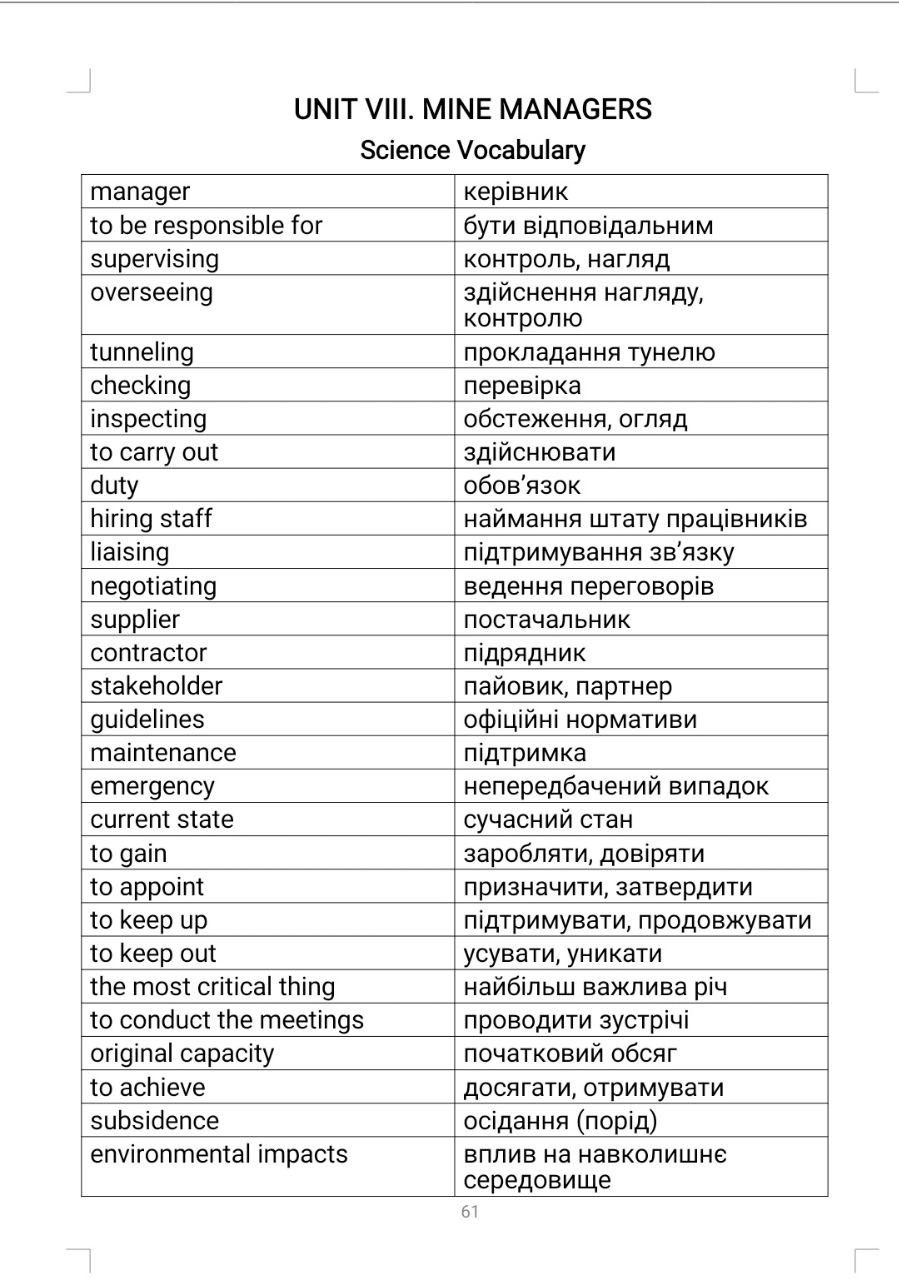 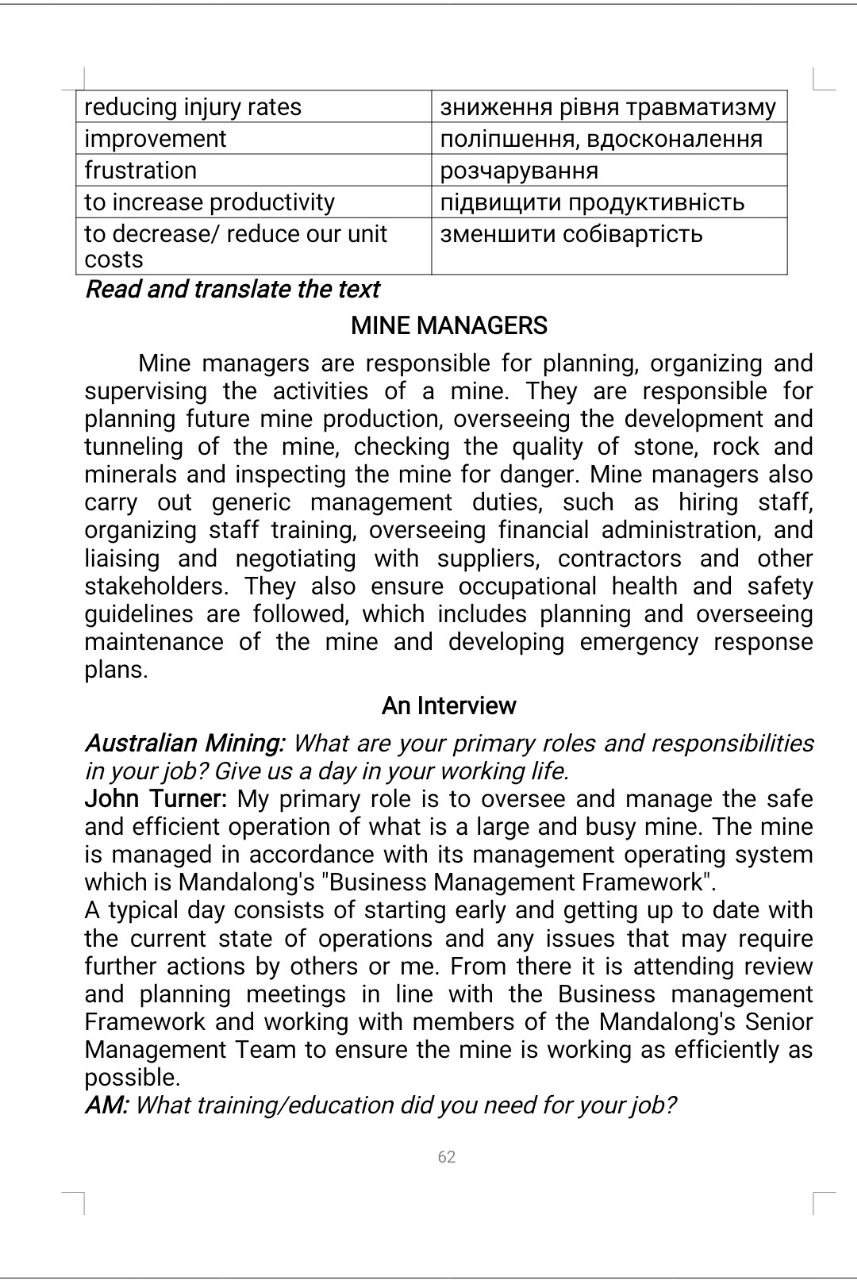 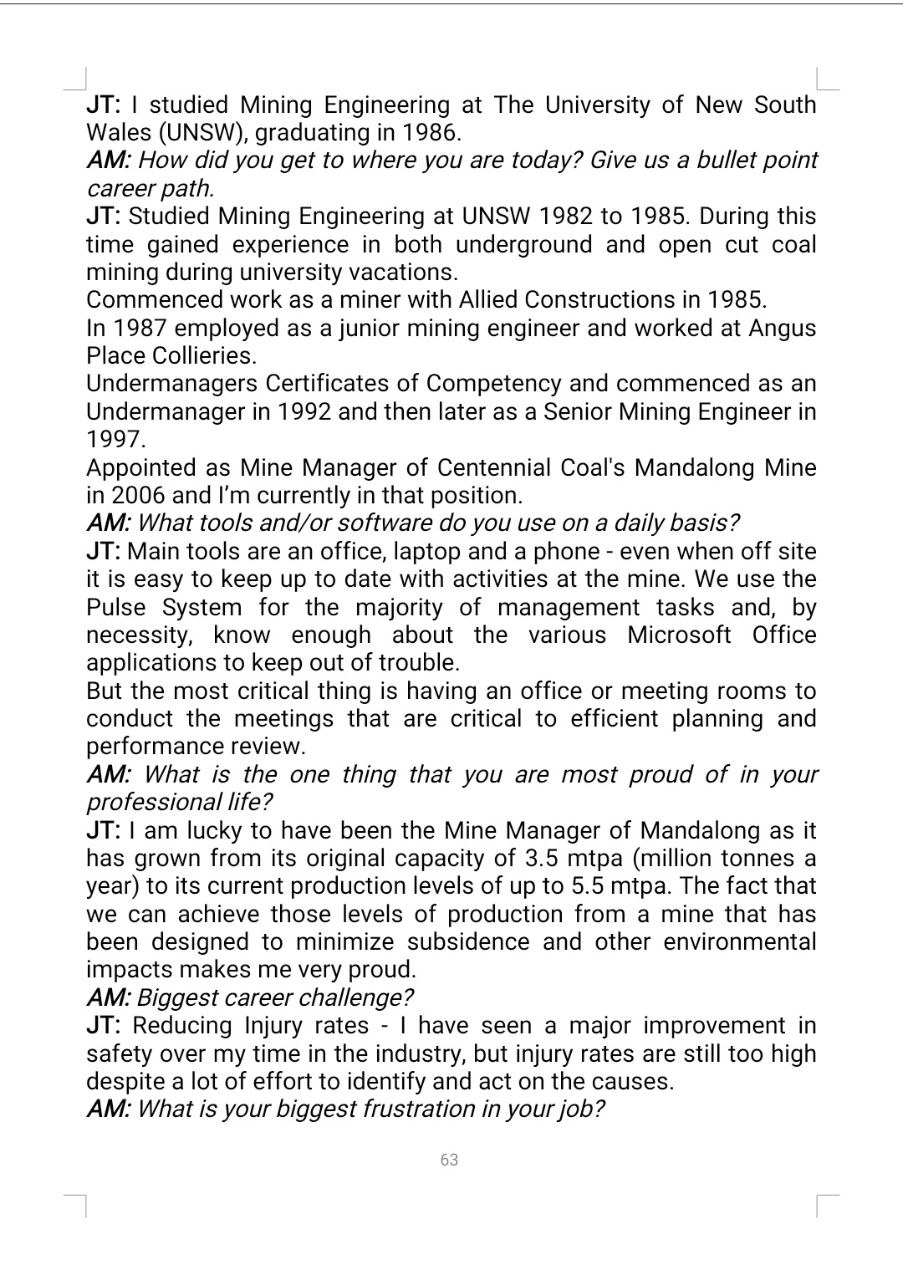 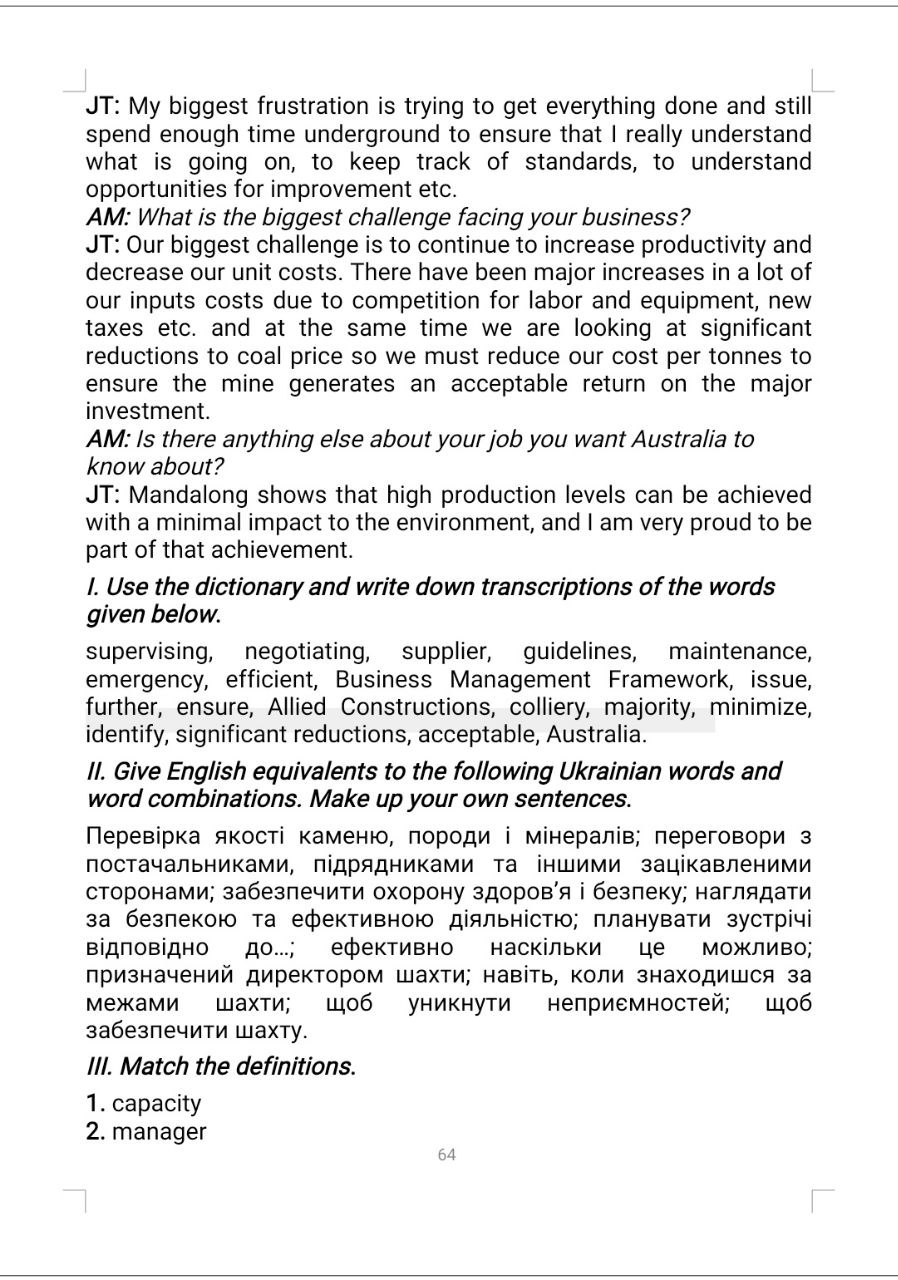 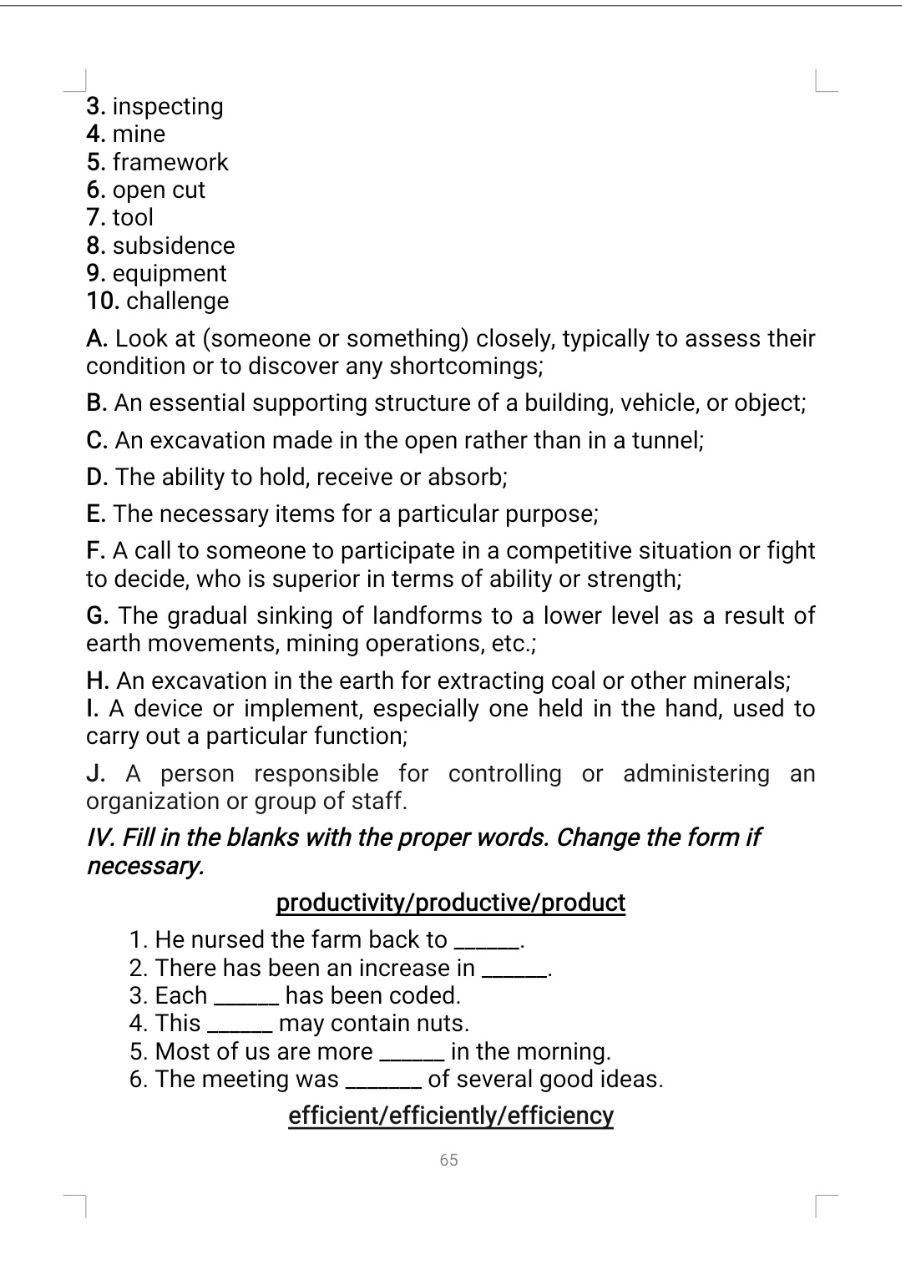 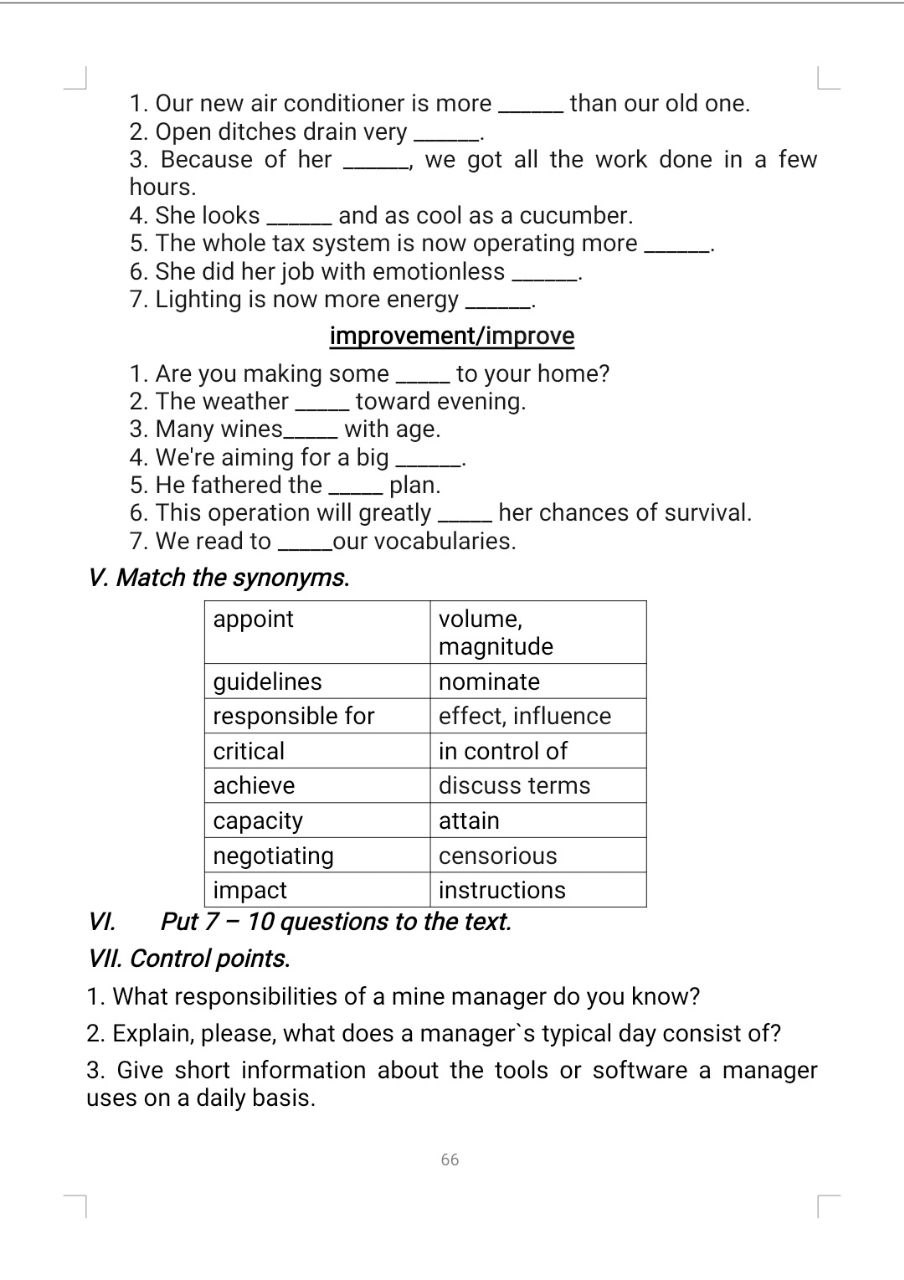 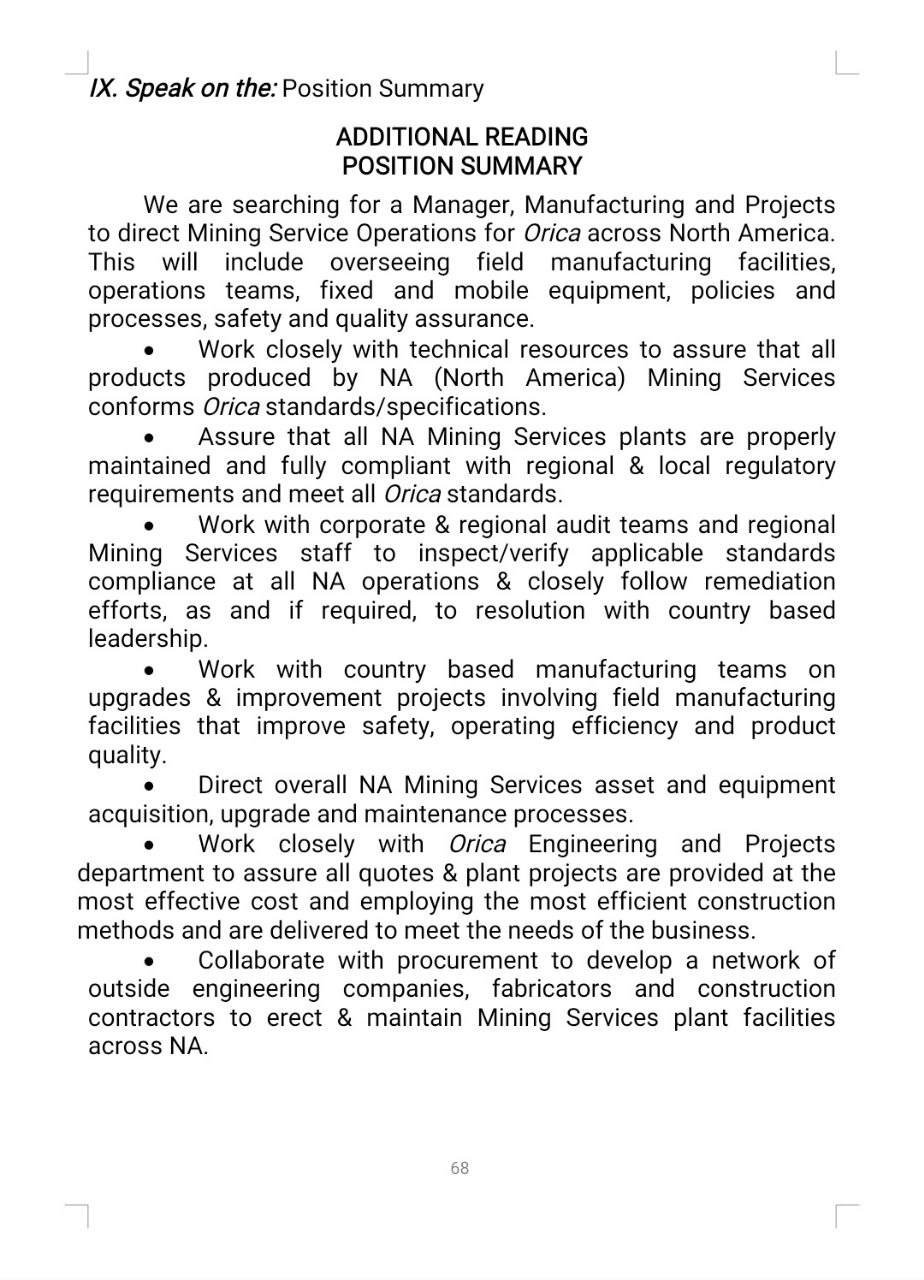 